     Charles W. Flanagan Senior High School       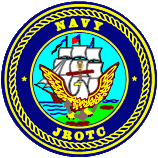 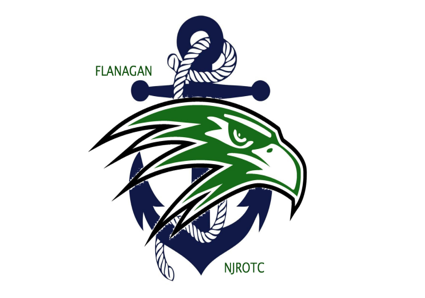 12800 Taft StreetPembroke Pines, FL 33028754-323-0742NJROTC UNIFORM ISSUE AND TURN-IN PROCEDURESDear parents, The following are guidelines for the initial uniform issue, and return policy:Upon uniform issue, each cadet will be issued a custody card to be signed by the cadetand returned to the Naval Science classroom upon uniform issue.All items must be turned in at the same time in order to facilitate complete and accurate accountability.Upon turning in uniforms, your cadet will be issued a “Custody Card Receipt” indicating a cleared NJROTC account. It is imperative that your cadet turns in their uniforms directly to the Naval Science Instructors in order for you to receive your Custody Card Receipt which will be your proof of a cleared NJROTC account. Turning in your uniforms to the school office WILL NOT guarantee that your account will be properly cleared.If your cadet’s uniforms have not been turned in, or the account is not properly cleared, his/her name will appear on the school’s “OBLIGATIONS” list the day after disenrollment. *If your cadet is a senior and has an obligation, he/she will not receive their graduation diploma*I have read, understand and will comply with all of the above requirements and thoroughly understand that any infractions will result in appropriate disciplinary action.____________________________      _____________________________        ___________Cadet’s Name (Print)                               Cadet Signature                                                   Date____________________________      _____________________________        ___________ Parent’s Name (Print)                              Parent Signature                                                  Date